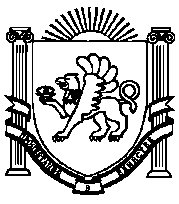 ПОСТАНОВЛЕНИЕ № 118от 22 августа 2017 года                                                                        с. ТамбовкаОб утверждении плана закупок товаров, работ, услуг для обеспечения нужд Администрации Ивановского сельского поселения на 2017 финансовый год и на плановый период 2018 и 2019 годов, и обоснования закупок товаров,работ и услуг для обеспечения нужд Администрации Ивановского сельского поселения при формировании и утверждении плана закупок     В соответствии со статьей 17 Федерального закона № 44-ФЗ от 05.04.2013 «О контрактной системе закупок товаров, работ, услуг для обеспечения государственных и муниципальных нужд», постановлением Правительства РФ от 21 ноября 2013 г. № 1043 «О требованиях к формированию, утверждению и ведению планов закупок товаров, работ, услуг для обеспечения нужд субъекта Российской Федерации и муниципальных нужд, а также требованиях к форме планов закупок товаров, работ, услуг» (с изменениями и дополнениями), постановлением Правительства РФ от 5 июня 2015 г. № 555 «Об установлении порядка обоснования закупок товаров, работ и услуг для обеспечения государственных и муниципальных нужд и форм такого обоснования», руководствуясь Уставом муниципального образования Ивановское сельское поселение Нижнегорского района Республики Крым, ПОСТАНОВЛЯЮ:1. Внести изменения в постановление администрации Ивановского сельского поселения от 12.01.2017 г. № 1 «Об утверждении плана закупок товаров, работ, услуг для обеспечения нужд Администрации Ивановского сельского поселения на 2017 финансовый год и на плановый период 2018 и 2019 годов, и обоснование закупок товаров, работ и услуг для обеспечения нужд Администрации Ивановского сельского поселения при формировании и утверждении плана закупок», изложив приложения 1 и 2 к нему в новой редакции (прилагаются).2. Контрактному управляющему Администрации Ивановского сельского поселения Нижнегорского района Республики Крым Волощуку Л.Л. разместить утвержденный план закупок и обоснование к нему в единой информационной системе в течение трех рабочих дней со дня его утверждения.3. Обнародовать настоящее постановление на Информационном стенде в административном здании Ивановского сельского совета по адресу: с.Тамбовка, ул. Школьная, 3 «а» 22.08.2017 г., а также разместить на официальном сайте Ивановского сельского поселения – «ивановское-сп.рф».4. Настоящее постановление вступает в силу с момента его подписания и обнародования.Председатель Ивановского сельского совета – Глава администрацииИвановского сельского поселения                                                    М.КАЛИЧИНАСогласовано:Заведующий сектором по вопросам финансов,бухгалтерского учета и муниципальногоимущества – главный бухгалтер                                                        Н.И.МарченкоЗаведующий сектором по вопросам предоставления муниципальных услуг,землеустройства, территориального планирования и кадрово-правовой работы                                        Л.Л.ВолощукАдміністраціяІванівськогосільського поселення  Нижньогірського районуРеспублікиКримАдминистрацияИвановского сельского поселения Нижнегорского районаРеспубликиКрымКъырымДжумхуриетиНижнегорск болюгининъИвановскоекой къасабасынынъидаресиПриложение № 1 к постановлениюАдминистрации Ивановского сельскогопоселения Нижнегорского района Республики Крым от 22.08.2017 № 118Форма плана закупок товаров, работ, услуг 
для обеспечения нужд субъектов Российской Федерации
и муниципальных нужд на 2017 финансовый год и на плановый период 2018 и 2019 годовНаименование государственного (муниципального) заказчика, бюджетного, автономного учреждения или государственного (муниципального) унитарного предприятияКодыНаименование государственного (муниципального) заказчика, бюджетного, автономного учреждения или государственного (муниципального) унитарного предприятияИНН9105005482АДМИНИСТРАЦИЯ ИВАНОВСКОГО СЕЛЬСКОГО ПОСЕЛЕНИЯ НИЖНЕГОРСКОГО РАЙОНА РЕСПУБЛИКИ КРЫМКПП910501001Организационно-правовая форма и форма собственностипо ОКОПФ75404Муниципальные казенные учреждения по ОКОПФ75404Наименование публично-правового образованияпо ОКТМО35631422111Муниципальные образования Республики Крым по ОКТМО35631422111Место нахождения (адрес), телефон, адрес электронной почтыпо ОКТМО35631422111Российская Федерация, 297142, Крым Респ, Тамбовка с, УЛ ШКОЛЬНАЯ, ДОМ 3А ,7-978-8230897, ivanovskiy.s.s@mail.ruНаименование бюджетного, автономного учреждения или государственного (муниципального) унитарного предприятия, осуществляющего закупки в рамках переданных полномочий государственного (муниципального) заказчикапо ОКПОпо ОКПОМесто нахождения (адрес), телефон, адрес электронной почтыпо ОКТМО по ОКТМО Вид документа (базовый (0), измененный (порядковый код изменения)) 
измененный(7) изменения7№ п/пИдентификационный код закупкиЦель осуществления закупкиЦель осуществления закупкиНаименование объекта закупкиПланируемый год размещения извещения, направления приглашения, заключения контракта с единственным поставщиком (подрядчиком, исполнителем)Объем финансового обеспечения (тыс.рублей), всегоОбъем финансового обеспечения (тыс.рублей), всегоОбъем финансового обеспечения (тыс.рублей), всегоОбъем финансового обеспечения (тыс.рублей), всегоОбъем финансового обеспечения (тыс.рублей), всегоСроки (периодичность) осуществления планируемых закупокДополнительная информация в соответствии с пунктом 7 части 2 статьи 17 Федерального закона "О контрактной системе в сфере закупок товаров, работ услуг для обеспечения государственных и муниципальных нужд"Информация о проведении общественного обсуждения закупки (да или нет)Обоснование внесения изменений№ п/пИдентификационный код закупкиНаименование мероприятия государственной программы субъекта РФ (в том числе региональной целевой программы, иного документа стратегического и программно-целевого планирования субъекта Российской Федерации), муниципальной программы либо наименование функции (полномочия) государственного органа субъекта Российской Федерации, органа управления территориальным государственным внебюджетным фондом, муниципального органа, либо наименование международного договора Российской Федерации Ожидаемый результат реализации мероприятия государственной программы Российской Федерации Наименование объекта закупкиПланируемый год размещения извещения, направления приглашения, заключения контракта с единственным поставщиком (подрядчиком, исполнителем)всего в том числе планируемые платежив том числе планируемые платежив том числе планируемые платежив том числе планируемые платежиСроки (периодичность) осуществления планируемых закупокДополнительная информация в соответствии с пунктом 7 части 2 статьи 17 Федерального закона "О контрактной системе в сфере закупок товаров, работ услуг для обеспечения государственных и муниципальных нужд"Информация о проведении общественного обсуждения закупки (да или нет)Обоснование внесения изменений№ п/пИдентификационный код закупкиНаименование мероприятия государственной программы субъекта РФ (в том числе региональной целевой программы, иного документа стратегического и программно-целевого планирования субъекта Российской Федерации), муниципальной программы либо наименование функции (полномочия) государственного органа субъекта Российской Федерации, органа управления территориальным государственным внебюджетным фондом, муниципального органа, либо наименование международного договора Российской Федерации Ожидаемый результат реализации мероприятия государственной программы Российской Федерации Наименование объекта закупкиПланируемый год размещения извещения, направления приглашения, заключения контракта с единственным поставщиком (подрядчиком, исполнителем)всего на текущий финансовый годна плановый периодна плановый периодпоследующие годыСроки (периодичность) осуществления планируемых закупокДополнительная информация в соответствии с пунктом 7 части 2 статьи 17 Федерального закона "О контрактной системе в сфере закупок товаров, работ услуг для обеспечения государственных и муниципальных нужд"Информация о проведении общественного обсуждения закупки (да или нет)Обоснование внесения изменений№ п/пИдентификационный код закупкиНаименование мероприятия государственной программы субъекта РФ (в том числе региональной целевой программы, иного документа стратегического и программно-целевого планирования субъекта Российской Федерации), муниципальной программы либо наименование функции (полномочия) государственного органа субъекта Российской Федерации, органа управления территориальным государственным внебюджетным фондом, муниципального органа, либо наименование международного договора Российской Федерации Ожидаемый результат реализации мероприятия государственной программы Российской Федерации Наименование объекта закупкиПланируемый год размещения извещения, направления приглашения, заключения контракта с единственным поставщиком (подрядчиком, исполнителем)всего на текущий финансовый годна первый годна второй годпоследующие годыСроки (периодичность) осуществления планируемых закупокДополнительная информация в соответствии с пунктом 7 части 2 статьи 17 Федерального закона "О контрактной системе в сфере закупок товаров, работ услуг для обеспечения государственных и муниципальных нужд"Информация о проведении общественного обсуждения закупки (да или нет)Обоснование внесения изменений1234567891011121314151173910500548291050100100060004211244Закупки осуществляются в соответствии с Уставом Ивановского сельского поселения Нижнегорского района Республики Крым, статьей 14 Федерального закона от 6 октября 2003 г. N 131-ФЗ "Об общих принципах организации местного самоуправления в Российской Федерации" (с изменениями и дополнениями). Закупки осуществляются в пределах нормативных затрат, утвержденных Постановление Администрации Об утверждении Требований к определению нормативных затрат на обеспечение функций Администрации Ивановского сельского поселения Нижнегорского района Республики Крым, в том числе Правил определения нормативных затрат Результатом осуществления закупки является исполнение полномочий Ивановского сельского поселения Нижнегорского района Республики Крым. Результатом является повышение качества жизни населения. Развития благоустройства поселения.Ремонт автомобильных дорог общего пользования местного значения находящихся в собственности муниципального образования Ивановское сельское поселения Нижнегорского района Республики Крым по объекту: Восстановление профиля щебеночных гравийных и грунтовых улучшенных дорог с добавлением щебеночных или гравийных материалов в количестве до 900 м3 на 1 км. дороги на улицах Заречная и Желябова в с. Тамбовка, а также улицах Советская, Садовая и Строителей в с. Заречье Ивановского сельского поселения Нижнегорского района Республики Крым. 20171 368.738861 368.738860.000000.000000.00000Срок осуществления закупки с 10.07.2017 по 31.10.2017 
один раз в годНет нетИспользование в соответствии с законодательством Российской Федерации экономии, полученной при осуществлении закупок2173910500548291050100100030003600244В соответствии с Муниципальной программой "Обеспечение деятельности органов местного самоуправления Ивановского сельского поселения на 2017 год" и полномочиями ст. 14 131-ФЗВ соответствии с Муниципальной программой "Обеспечение деятельности органов местного самоуправления Ивановского сельского поселения на 2017 год" Услуги холодного водоснабжения20170.500000.500000.000000.000000.00000Срок осуществления закупки с 01.01.2017 по 31.12.2017 
ежемесячноНет нет3173910500548291050100100020003514244В соответствии с Муниципальной программой "Обеспечение деятельности органов местного самоуправления Ивановского сельского поселения на 2017 год" и полномочиями ст. 14 131-ФЗВ соответствии с Муниципальной программой "Обеспечение деятельности органов местного самоуправления Ивановского сельского поселения на 2017 год" Поставка электроэнергии201795.0000095.000000.000000.000000.00000Срок осуществления закупки с 01.01.2017 по 31.01.2017 
ежемесячноНет нет4173910500548291050100100010006110244В соответствии с Муниципальной программой "Обеспечение деятельности органов местного самоуправления Ивановского сельского поселения на 2017 год" и полномочиями ст. 14 131-ФЗВ соответствии с Муниципальной программой "Обеспечение деятельности органов местного самоуправления Ивановского сельского поселения на 2017 год" Услуги местной, междугородной и международной телефонной связи20173.000003.000000.000000.000000.00000Срок осуществления закупки с 01.01.2017 по 31.12.2017 
ежемесячноНет нет5173910500548291050100100040000000244Товары, работы или услуги на сумму, не превышающие 100 тыс. руб. (п.4 ч.1 ст.93 44-ФЗ)20171 659.803181 659.803180.000000.000000.000006173910500548291050100100050000000243Товары, работы или услуги на сумму, не превышающие 100 тыс. руб. (п.4 ч.1 ст.93 44-ФЗ)201795.7000095.700000.000000.000000.00000Итого объем финансового обеспечения, предусмотренного на заключение контрактовИтого объем финансового обеспечения, предусмотренного на заключение контрактовИтого объем финансового обеспечения, предусмотренного на заключение контрактовИтого объем финансового обеспечения, предусмотренного на заключение контрактовИтого объем финансового обеспечения, предусмотренного на заключение контрактовИтого объем финансового обеспечения, предусмотренного на заключение контрактов3 222.742043 222.742040.000000.000000.00000ХХХХПриложение № 2 к постановлениюАдминистрации Ивановского сельскогопоселения Нижнегорского района Республики Крым от 22.08.2017 № 118Форма обоснования закупок товаров, работ и услуг для обеспечения государственных 
и муниципальных нужд при формировании и утверждении плана закупок Вид документа (базовый (0), измененный (порядковый код изменения)) 
измененный(7) изменения7№ п/пИдентификационный код закупкиНаименование объекта и (или) объектов закупкиНаименование государственной программы или программы субъекта Российской Федерации, муниципальной программы (в том числе целевой программы, ведомственной целевой программы, иного документа стратегического и программно-целевого планирования) в случае, если закупка планируется в рамках указанной программы Наименование мероприятия государственной программы или программы субъекта Российской Федерации, муниципальной программы (в том числе целевой программы, ведомственной целевой программы, иного документа стратегического и программно-целевого планирования), наименование функции, полномочия государственного органа, органа управления государственным внебюджетным фондом, муниципального органа и (или) наименование международного договора Российской ФедерацииОбоснование соответствия объекта и (или) объектов закупки мероприятию государственной (муниципальной) программы, функциям, полномочиям и (или) международному договору Российской ФедерацииПолное наименование, дата принятия и номер утвержденных в соответствии со статьей 19 Федерального закона "О контрактной системе в сфере закупок товаров, работ, услуг для обеспечения государственных и муниципальных нужд" нормативных правовых (правовых) актов, устанавливающих требования к отдельным видам товаров, работ и услуг (в том числе предельные цены товаров, работ и услуг) и (или) к определению нормативных затрат на обеспечение функций, полномочий государственных органов, органов управления государственными внебюджетными фондами, муниципальных органов, в том числе подведомственных указанным органам казенных учреждений, или указание на отсутствие такого акта для соответствующего объекта и (или) соответствующих объектов закупки 12345671173910500548291050100100060004211244Ремонт автомобильных дорог общего пользования местного значения находящихся в собственности муниципального образования Ивановское сельское поселения Нижнегорского района Республики Крым по объекту: Восстановление профиля щебеночных гравийных и грунтовых улучшенных дорог с добавлением щебеночных или гравийных материалов в количестве до 900 м3 на 1 км. дороги на улицах Заречная и Желябова в с. Тамбовка, а также улицах Советская, Садовая и Строителей в с. Заречье Ивановского сельского поселения Нижнегорского района Республики Крым. нетЗакупки осуществляются в соответствии с Уставом Ивановского сельского поселения Нижнегорского района Республики Крым, статьей 14 Федерального закона от 6 октября 2003 г. N 131-ФЗ "Об общих принципах организации местного самоуправления в Российской Федерации" (с изменениями и дополнениями). Закупки осуществляются в пределах нормативных затрат, утвержденных Постановление Администрации Об утверждении Требований к определению нормативных затрат на обеспечение функций Администрации Ивановского сельского поселения Нижнегорского района Республики Крым, в том числе Правил определения нормативных затрат Обоснование объекта закупки соответствует характеристикам и пределам установленным Постановление Администрации Об утверждении Требований к определению нормативных затрат на обеспечение функций Администрации Ивановского сельского поселения Нижнегорского района Республики Крым, в том числе Правил определения нормативных затратОб утверждении Требований к определению нормативных затрат на обеспечение функций Администрации Ивановского сельского поселения Нижнегорского района Республики Крым, в том числе Правил определения нормативных затрат № 198 от 2016-12-292173910500548291050100100030003600244Услуги холодного водоснабженияМуниципальная программа "Обеспечение деятельности органов местного самоуправления Ивановского сельского поселения на 2017 год"В соответствии с Муниципальной программой "Обеспечение деятельности органов местного самоуправления Ивановского сельского поселения на 2017 год" и полномочиями ст. 14 131-ФЗВ соответствии с Муниципальной программой "Обеспечение деятельности органов местного самоуправления Ивановского сельского поселения на 2017 год" и полномочиями ст. 14 131-ФЗОб утверждении Требований к определению нормативных затрат на обеспечение функций Администрации Ивановского сельского поселения Нижнегорского района Республики Крым, в том числе Правил определения нормативных затрат № 198 от 2016-12-293173910500548291050100100020003514244Поставка электроэнергииМуниципальная программа "Обеспечение деятельности органов местного самоуправления Ивановского сельского поселения на 2017 год"В соответствии с Муниципальной программой "Обеспечение деятельности органов местного самоуправления Ивановского сельского поселения на 2017 год" и полномочиями ст. 14 131-ФЗВ соответствии с Муниципальной программой "Обеспечение деятельности органов местного самоуправления Ивановского сельского поселения на 2017 год" и полномочиями ст. 14 131-ФЗОб утверждении Требований к определению нормативных затрат на обеспечение функций Администрации Ивановского сельского поселения Нижнегорского района Республики Крым, в том числе Правил определения нормативных затрат № 198 от 2016-12-294173910500548291050100100010006110244Услуги местной, междугородной и международной телефонной связиМуниципальная программа "Обеспечение деятельности органов местного самоуправления Ивановского сельского поселения на 2017 год"В соответствии с Муниципальной программой "Обеспечение деятельности органов местного самоуправления Ивановского сельского поселения на 2017 год" и полномочиями ст. 14 131-ФЗВ соответствии с Муниципальной программой "Обеспечение деятельности органов местного самоуправления Ивановского сельского поселения на 2017 год" и полномочиями ст. 14 131-ФЗОб утверждении Требований к определению нормативных затрат на обеспечение функций Администрации Ивановского сельского поселения Нижнегорского района Республики Крым, в том числе Правил определения нормативных затрат № 198 от 2016-12-295173910500548291050100100040000000244173910500548291050100100050000000243Товары, работы или услуги на сумму, не превышающие 100 тыс. руб. (п.4 ч.1 ст.93 44-ФЗ)Муниципальная программа «Благоустройство и развитие территории Ивановского сельского поселения на 2015-2017 гг.», Муниципальная программа "Обеспечение деятельности органов местного самоуправления Ивановского сельского поселения на 2017 год" В соответствии с Муниципальной программой «Благоустройство и развитие территории Ивановского сельского поселения на 2015-2017 гг.», Муниципальной программой "Обеспечение деятельности органов местного самоуправления Ивановского сельского поселения на 2017 год" и полномочиями ст. 14 131-ФЗВ соответствии с Муниципальной программой «Благоустройство и развитие территории Ивановского сельского поселения на 2015-2017 гг.», Муниципальной программой "Обеспечение деятельности органов местного самоуправления Ивановского сельского поселения на 2017 год" и полномочиями ст. 14 131-ФЗОб утверждении Требований к определению нормативных затрат на обеспечение функций Администрации Ивановского сельского поселения Нижнегорского района Республики Крым, в том числе Правил определения нормативных затрат № 198 от 2016-12-29